BẢN TIN DỰ BÁO THỦY VĂN(Phục vụ Quy trình vận hành liên hồ chứa trên lưu vực sông Hồng)I – Các trị số mực nước thực đo trong 24 giờ qua:2. Các trị số thủy văn dự báo 48 giờ tới:3. Các trị số thủy văn dự báo 24 giờ tới4. Nhận định4.1. Nhận định tình hình dòng chảy 5 ngày (xem chi tiết trong bảng dưới) Từ ngày 18/7 đến 20/7, trên thượng lưu hệ thống sông Hồng - Thái Bình sẽ xuất hiện 1 đợt lũ. Biên độ lũ lên trên thượng lưu sông Hồng - Thái Bình từ 2-4m. Trong đợt lũ này, đỉnh lũ trên sông Đà lên mức BĐ1; sông Thao, sông Lô lên mức BĐ1-BĐ2. Dòng chảy đến các hồ sẽ tăng trong những ngày đầu sau sẽ giảm.4.2. Nhận định tình hình dòng chảy 5 -10 ngày tới: Trong 5 đến 10 ngày tới, dòng chảy đến các hồ tiếp tục biến đổi chậm; mực nước trên sông sẽ biến đổi chậm và xuống.Đặc trưng dòng chảy (m3/s) đến 4 hồ trong 5 ngày tớiĐặc trưng mực nước, lưu lượng tại các trạm thủy văn trong 5 ngày tớiTỔNG CỤC KHÍ TƯỢNG THỦY VĂNTRUNG TÂM DỰ BÁO KHÍ TƯỢNG THỦY VĂN QUỐC GIASố: 34/DBQG_HOHN_20180718_1530CỘNG HOÀ XÃ HỘI CHỦ NGHĨA VIỆT Độc lập - Tự do - Hạnh phúc-----------Hà Nội, 15h30 ngày 18 tháng  07 năm 2018SôngSôngTrạmMã số trạmMực nước thực đo (cm)Mực nước thực đo (cm)Mực nước thực đo (cm)Mực nước thực đo (cm)TrạmMã số trạm07/17/201807/17/201807/18/201807/18/2018TrạmMã số trạm13h19h1h7hĐàĐà Hồ Hòa Bình(*)741146447593551556413ThaoThaoYên Bái741292728270827642798ThaoThaoPhú Thọ741541449145814611458LôLôTuyên Quang741461599158616761685LôLôVụ Quang741551046104210361041HồngHồngSơn Tây74162856862865866HồngHồngHà Nội74165532532538544CầuCầuĐáp Cầu91311248234254249ThươngThươngPhủ Lạng Thương91313231214242238Lục NamLục NamLục Nam91316207193237225Thái BìnhThái BìnhPhả Lại91170216214246234TrạmNgày07/18/201807/18/201807/19/201807/19/201807/19/201807/19/201807/20/201807/20/2018Trạm    Giờ13h19h1h7h13h19h1h7hHồ Hòa BìnhH, cm1041610387103651034810336103251031710313Hồ Hòa BìnhQ, m3/s58004700530058006100630065006800Yên BáiH, cm27802768277527802815285029253000Phú ThọH, cm14691480149015001535157015951620Tuyên QuangH, cm16381590164016901645160016501700Vụ QuangH, cm10431045104310401040104010451050Sơn TâyH, cm868870873875875875878880Hà NộiH, cm542540545550550550555560Đáp CầuH, cm237225233240Phủ Lạng ThươngH, cm222205213220Lục NamH, cm205185200215Phả LạiH, cm227220223225210195203210TrạmNgày07/18/201807/18/201807/19/201807/19/2018Trạm  Giờ13h19h1h7hHồ Sơn LaH, cm19938199261991119895Hồ Sơn LaQ, m3/s2380236020602000Hồ Tuyên QuangH, cm10046100421004410055Hồ Tuyên QuangQ, m3/s420320400500Hồ Thác BàH, cm4853485248524851Hồ Thác BàQ, m3/s250260280250Bảo YênH, cm6850687069006910Bến NgọcH, cm1764176317621761Đặc trưngĐơn vịHồ Sơn LaHồ Hòa BìnhHồ Tuyên QuangHồ Thác BàMaxm3/s450075001000700Trung bìnhm3/s29805140394326Minm3/s15003000230120NgàySông ThaoSông ThaoSông ThaoSông ThaoSông LôSông LôSông LôSông LôSông LôSông LôSông HồngSông HồngSông HồngSông HồngNgàyYên BáiYên BáiPhú ThọPhú ThọTuyên QuangTuyên QuangVụ QuangVụ QuangHàm YênHàm YênSơn TâySơn TâyHà NộiHà NộiNgàyH (cm)Q (m3/s)H (cm)Q (m3/s)H (cm)Q (m3/s)H (cm)Q (m3/s)H (cm)Q (m3/s)H (cm)Q (m3/s)H (cm)Q (m3/s)Max308026181670180318001220115025903000158097067186406538TB29281666.81546837.216906211062227028005669016013.25715661.2Min28009801500564158022910202110265026085055045305151Nơi nhận:- Văn phòng BCĐ TW PCTT;- Bộ Công thương – EVN;- Công ty Thủy điện Sơn La;- Công ty Thủy điện Hòa Bình;- Công ty Thủy điện Tuyên Quang;- Công ty Thủy điện Thác Bà.TƯQ. GIÁM ĐỐCĐIỀU HÀNH PHÒNG TVBBTrịnh Thu Phương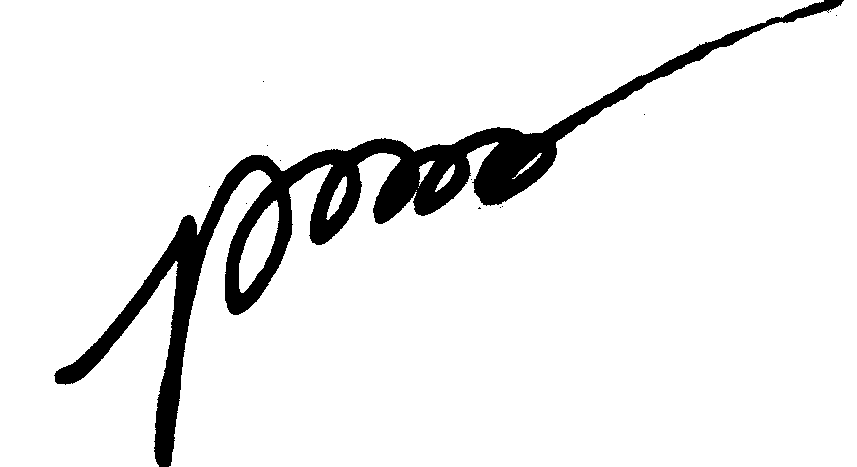 